ПОСТАНОВЛЕНИЕАдминистрации муниципального образования «Мамхегское сельское поселение»От 15.04.2022г.№17                                                                                        а.Мамхег«О внесении изменений  в ПОРЯДОК размещения сведений о доходах, расходах, об имуществе и обязательствах имущественного характера лиц, замещающих должности муниципальной службы, и членов их семей на официальном  сайте муниципального образования «Мамхегское сельское поселение»  и предоставления этих сведений средствам  массовой информации для опубликования Утвержденый постановлением от 23.05.2017г. №17В соответствии с Указом Президента РФ от 10 декабря 2020 г. N 778 "О мерах по реализации отдельных положений Федерального закона "О цифровых финансовых активах, цифровой валюте и о внесении изменений в отдельные законодательные акты Российской Федерации", администрация муниципального образовании «Мамхегское   сельское поселение», ПОСТАНОВЛЯЕТ:     1. Внести в ПОРЯДОК размещения сведений о доходах, расходах, об имуществе и обязательствах имущественного характера лиц, замещающих должности муниципальной службы, и членов их семей на официальном  сайте муниципального образования «Мамхегское сельское поселение»  и предоставления этих сведений средствам  массовой информации для опубликования Утвержденый постановлением от 23.05.2017г. №17 следующее изменения и дополнения:           1)  подпункт гпункта 3 изложить в новой редакции седеющего содержания:«г)сведения об источниках получения средств, за счет которых совершены сделки (совершена сделка) по приобретению земельного участка, другого объекта недвижимого имущества, транспортного средства, ценных бумаг (долей участия, паев в уставных (складочных) капиталах организаций), цифровых финансовых активов, цифровой валюты, если общая сумма таких сделок (сумма такой сделки) превышает общий доход служащего (работника) и его супруги (супруга) за три последних года, предшествующих отчетному периоду.»     2. Настоящее постановление подлежит обнародованию в газете «Заря», размещению на официальном сайте и информационных стендах МО «Мамхегское   сельское поселение». 3. Контроль  за выполнением настоящего постановления оставляю за собой.Глава администрации муниципального образования «Мамхегское   сельское поселение»                                                                                   Р.А. ТахумовРЕСПУБЛИКА АДЫГЕЯАдминистрацияМО «Мамхегское сельское  поселение»385440, а. Мамхег,,ул. Советская,54а.88-777-3-9-22-34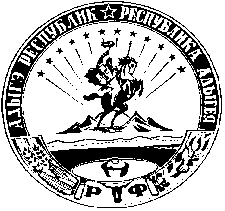 АДЫГЭ РЕСПУБЛИКМуниципальнэобразованиеу«МамхыгъэчъыпIэ кой»иадминистрацие385440, къ. Мамхэгъ,ур. Советскэм, 54а.88-777-3-9-22-34